水生植物-蓮花四年丙班 15號 楊珉媛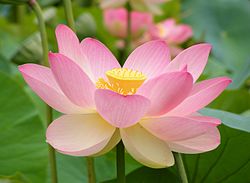 外型特徵：葉和花挺出水面水平伸展約三公尺。荷葉最大可達直徑60厘米。分布位置：荷花的根莖種植在池塘或河流底部的淤泥上，而荷葉挺出水面特別的地方：蓮花可以用種子或根莖繁殖